      В 1981 году Генеральная Ассамблея ООН провозгласила Международный день мира (International Day of Peace) и установила его празднование на третий вторник сентября. А спустя 20 лет было решено, что с 2002 года Международный день мира будет отмечаться ежегодно 21 сентября как день всеобщего прекращения огня и отказа от насилия. Этот день, отмечаемый во многих странах мира (в этом году его отмечают в одно и тоже время в 9.00 утра в 70 странах), способствует укреплению идеалов мира как внутри государств и народов, так и между ними. 
Традиционно каждый год эти мероприятия начинаются с церемонии у Колокола мира в штаб-квартире ООН в Нью-Йорке — сначала звучит обращение Генсекретаря ООН, после которого он ударяет в колокол, затем, после минуты молчания, с обращением выступает председатель Совета безопасности ООН. 
А еще каждый год День мира посвящен определенной теме. Так, в разные годы он проходил под девизами: «Права человека и поддержание мира», «Разоружение и нераспространение», «Молодежь за мир и развитие», «Мир и демократия: выскажи свое мнение», «Устойчивый мир ради устойчивого будущего», «Образование в духе мира», «Право народов на мир», «Цели в области устойчивого развития: составные элементы мира», «Вместе на благо мира: уважение, безопасность и достоинство для всех» и др. 
В этом году 21 сентября 20017 года тема дня звучит так: 
«Единый час духовности «Голубь мира» 
Всем известно, что «Голубь мира» — выражение, получившее популярность после окончания Второй мировой войны в связи с деятельностью Всемирного конгресса сторонников мира. Первый Всемирный конгресс сторонников мира проходил в 1949 году в Париже и Праге. Эмблема этого конгресса была нарисована Пабло Пикассо, на ней изображён белый голубь, несущий в клюве оливковую ветвь. Голубь был выбран символом мира. 
Существует традиция выпускать белых голубей как символ мирных намерений. В 1957 году в СССР проходил фестиваль молодёжи и студентов, его участники выпустили в воздух несколько тысяч голубей. Именно эта традиция была возрождена проведением Международного торжественного сбора «Единый час духовности «Голубь мира»". 
В Москве эта акция прошла на площади у Вечного огня в Парке Победы 21 сентября 2017 года в 9:30. После торжественной церемонии открытия этого мероприятия состоялся флешмоб, во время которого все участники запустили в небо белые воздушные шары с белыми бумажными голубями, на которых были размещены имена тех, кто отдал свою жизнь за мир на земле. 
На этом мероприятии присутствовали кадеты, учащиеся школ и колледжей Москвы, а также ветераны от разных округов и районов города, в том числе и от нашего района «Очаково-Матвеевское». 

Все мероприятия этой бессрочной Акции призваны пробуждать людей к поиску мира, поиску выхода из сложившейся ситуации, а также осмыслению каждым человеком своего вклада в дело по защите мира на планете, в своей стране, в своем доме. 
« Мир во всем мире, жизнь без горьких слез утрат, без разрухи, без чувства постоянной опасности, счастливые, радостные улыбки детей и матерей всей планеты» - это самая животрепещущая тема нашей действительности. Выражение «голубь мира» появилось после окончания Второй мировой войны. Эмблема, на которой изображена эта птица с оливковой ветвью в клюве, принадлежит организации Всемирного конгресса сторонников мира. Ее первое заседание прошло в 1949 году. Автором эмблемы был Пабло Пикассо. Однако еще задолго до этой даты голубь символизировал чистоту и верность. Так почему же именно голубя принято считать символом мира?Сейчас уже трудно узнать, почему у большинства народов именно голубь стал символом мира. По одной из версий, в древности люди считали, что у этой птицы нет желчного пузыря, наличие которого, по мнению Гиппократа, является причиной сварливости и злобы. Поэтому голубя считали олицетворением чистоты и добра. Именно голубь, как воплощение духа, дал весть Ною о том, что закончилось время потопа. Он принес в клюве на ковчег веточку оливы.Голубями был вскормлен Зевс, потому эмблемой Афин является голубь с оливковой ветвью в клюве. Голубка, принадлежавшая древнеримской богине Венере, свила свое гнездо в шлеме бога войны Марса. Чтобы не разрушать постройки, Марс отказался от очередного кровопролития. По верованию древних славян, в голубей превращались души умерших. А на востоке на плечо пророка Мухаммеда птица садилась, когда его посещало божественное вдохновение.Способность голубей возвращаться домой (практически с любых расстояний) была использована людьми для передачи посланий. Птицы очень привязаны к месту своего обитания и при отлучении от него голодают несколько суток. Первыми разводить голубей стали древние египтяне, они же и открыли эту их способность и стали использовать птиц для доставки посланий. Но еще у шумеров они символизировали божественную силу и служили атрибутом Великой Матери Иштар.Этот список можно продолжать практически бесконечно. У многих народов голубь был символом мира, любви и добра. В 33 городах голубям поставлены памятники. Так уж сложилось исторически, что на роль примиряющей птицы выбран не ворон и не воробей, а именно белый голубь.    В нашей школе прошла акция «Голубь мира» 21 сентября. Учащиеся изготовили бумажных голубей. Учитель истории  Петренко Г.Н. провела беседу «Единый час духовности. Голубь мира» и рассказала учащимся о том почему именно эта птица стала символом мира.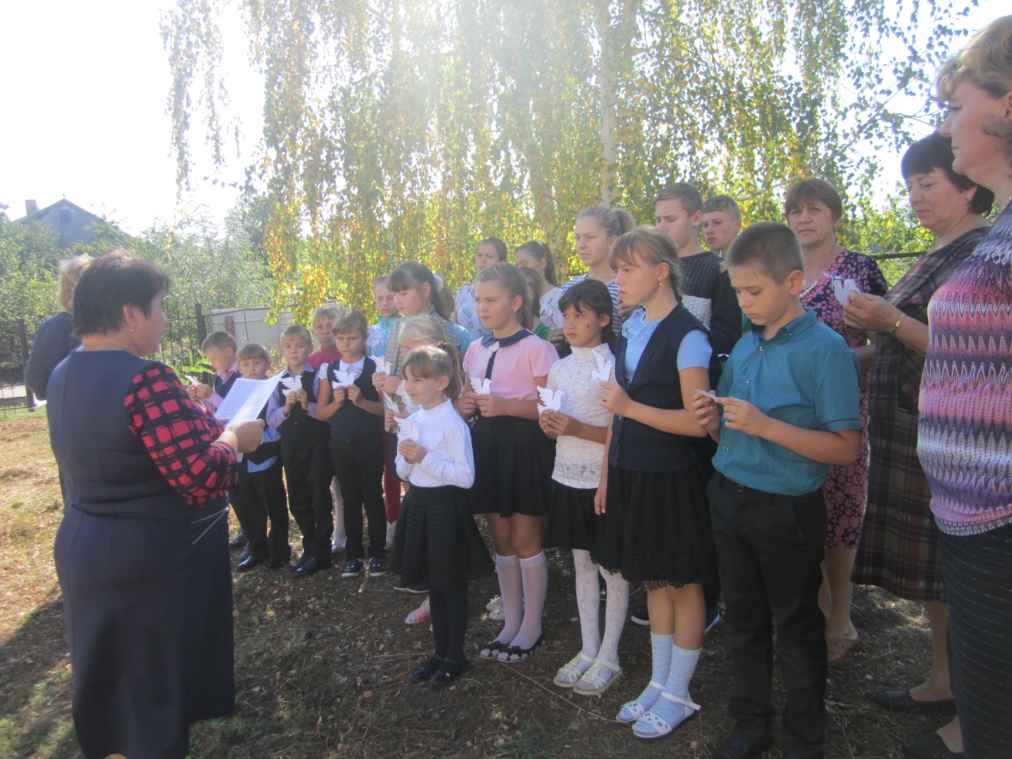 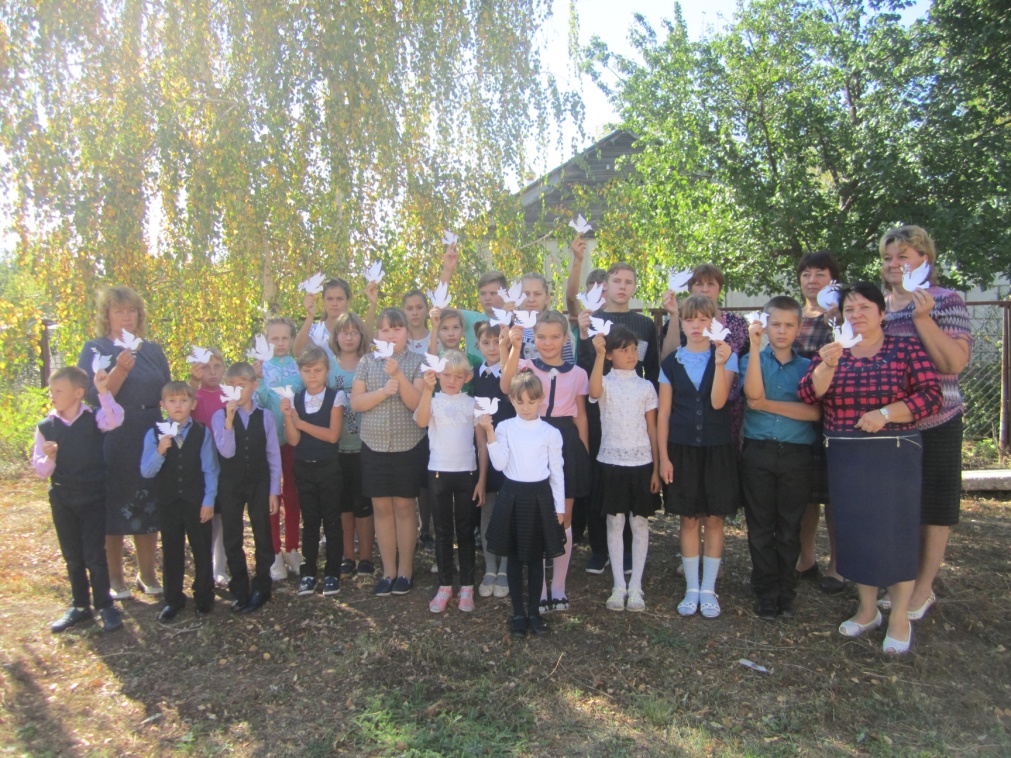 